Resource 1d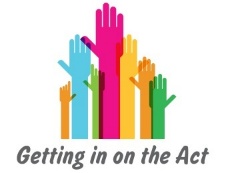 ProfessionalFormalPeerInformalAvailabilityExample: respond within 
24 hoursDegree of independenceNon-judgementalEmotional involvementExample: friend becomes concerned and upsetPotential for conflict 
of interestRespect for confidentialityExample: teacher may need to keep other school staff informedWho might provideExample: other resident